2016年度　本試験　化学　第2問　－　問2必要があれば，原子量は次の値を使うこと。　H　1.0　　　　C　12　　　　N　14　　　　O　16　　　　Na　23　　　　Cl　35.5　実在気体とことわりがない限り，気体はすべて理想気体として扱うものとする。【問題】　物質の変化とエネルギーに関する記述として誤りを含むものを，次の①～⑤のうちから一つ選べ。①　光合成では，光エネルギーを利用して二酸化炭素と水からグルコースが合成される。②　化学電池は，化学エネルギーを電気エネルギーに変えるものである。③　発熱反応では，正反応の活性化エネルギーより，逆反応の活性化エネルギーが小さい。④　吸熱反応では，反応物の生成熱の総和が生成物の生成熱の総和より大きい。⑤　化学反応によって発生するエネルギーの一部が，光として放出されることがある。2016年度　本試験　化学　第2問　－　問2【問題情報】【正解】③　発熱反応では，正反応の活性化エネルギーより，逆反応の活性化エネルギーが小さい。【解説】　発熱反応においては，外部にエネルギーが放出された結果，「反応物のもつエネルギーの総和」よりも「生成物のもつエネルギーの総和」の方が小さくなります。　また，活性化状態をつくるのに必要な最小のエネルギーである活性化エネルギーを，正反応，逆反応について表すと，下図のようになります。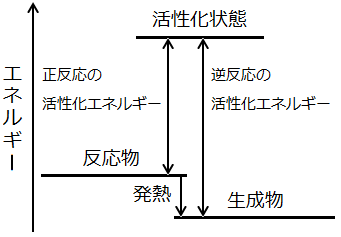 　よって，発熱反応では，正反応の活性化エネルギーより，逆反応の活性化エネルギーが大きくなります。高校化学Net参考書　http://ko-ko-kagaku.net/単元エネルギー配点3点計算問題×難易度普通